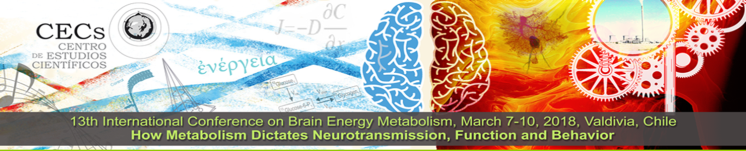 Av. Arturo Prat 514, Valdivia, 5110466, Phone: (56) 63-2234503   Fax: (56) 63-2234517   www. http://cecs.cl/icbem/HOW TO REGISTER Please email this form to Ms. Loreto Fernandez at ICBEM@cecs.cl_________________________________________________________________________Note that because of conference size limitations, registrations will be received on a FIRST-COME FIRST-SERVED basisuntil registration of 105 participants or until Friday December 1st 2017.     _________________________________________________________________________PERSONAL DETAILS    Please print clearly.Last Name ___________________________ First Name _________________________________		Dr.	Mr.	Ms.University or work affiliation_______________________________________________________________________________Address _________________________________________________________________________________________________  ___________  Zip  ______________________  Country______________E-mail address__________________________________________Phone number____________________________________ Name of guest___ ______________________________________________________________________________________REGISTRATION FEE The meeting registration fee is US$ 880 for participants, US$280 for guests over age 14, and     US$ 620 for students. All costs are per person and include conference registration, 4 nights hotel accommodation, opening reception, most meals, an excursion to a temperate forest reserve, boat trip and farewell dinner. Guest have access to all activities except scientific sessions.Special requests:                          Vegetarian                 Gluten-Free                Child care              other (please specify)_______________________________________________________________________________________________________________________________Please return this completed form labelled with your name (e.g. SmithMary.pdf) to Ms. Loreto Fernandez at ICBEM@cecs.cl  Instructions will then be emailed to you for payment through a secure commercial credit card server or, alternatively, through wire transfer. 